СЕМИНАР«Теоретические и практические основы применения стандартов и методик по определению  показателей качества шоколадных изделий, глазурей и сырья для их производства»Целевая аудитория:- руководители предприятий;- представители технологической службы предприятий;- представители отделов качества предприятий и  торговых сетей;- представители испытательных лабораторий;- специалисты по сертификации;- обучающиеся по программам бакалавриата, магистратуры;- другие заинтересованные лица. Ключевые темы курса:- актуальность идентификации шоколадных изделий и глазурей в соответствии с требованиями существующего законодательства;- особенности методов исследований идентификационных признаков и показателей качества шоколадных изделий;-  прогнозирование сроков годности шоколадных изделий по показателям идентификации и окислительной порчи;- вопросы микробиологической порчи шоколадных изделий в процессе хранения;-  органолептические и реологические характеристики шоколадных изделий в процессе хранения;- определение структурно механических свойств шоколада и глазури;-актуальность исследования кристаллизационных свойств масложирового сырья для шоколадных изделий;-определение органолептических показателей какао-продуктов;- практические занятия по определению показателей качества шоколадных изделий.Профессиональные компетенции и знания, приобретаемые в рамках курса:- способность определять и анализировать свойства сырья и полуфабрикатов, влияющие на качество и сроки годности готовой шоколадной продукции;- способность владеть методами идентификации состава и технохимического контроля полуфабрикатов и готовых шоколадных изделий, включающая навыки практического определения показателей идентификации и окислительной порчи, навыки определения структурно-механических и реологических свойств шоколадных полуфабрикатов и глазурей;- способность применять специализированные знания в области качества  к масложировой продукции, используемой при производстве шоколадных изделий и глазурей;- способность обеспечивать качество шоколадных изделий и глазурей в соответствии с требованиями нормативной документации, включая ТР ТС  021/2011,  ГОСТ Р 70337-2022, ГОСТ Р 53897-2010.Автор программы — заместитель директора по научной работе ВНИИКП - филиал «ФНЦ пищевых систем им. В.М. Горбатова» РАН, к.т.н. Руденко Оксана Сергеевна.Автор 148 научных работ и публикаций (РИНЦ SPIN-код 8107-1200), 8 межгосударственных и национальных стандартов для оценки качества и идентификации кондитерских изделий: ГОСТ Р 54686-2011, ГОСТ Р 54687-2011, ГОСТ 31902-2012, ГОСТ 34123.1-2017, ГОСТ 34414-2018, ГОСТ 34551-2019, ГОСТ 34847-2022, ГОСТ Р 70412-2022.ОБРАЗОВАНИЕ: Российский химико-технологический университет им. Д.И. Менделеева. Присуждена квалификация инженер-технолог по специальности «Биотехнология», от 25 февраля 1994 года; Ученый совет МГУПП, присуждена ученая степень кандидата технических наук от 2018 года.Практический опыт работ в области кондитерской промышленности более 20 лет.Автор программы — главный научный сотрудник ВНИИКП - филиал «ФНЦ пищевых систем им. В.М. Горбатова» РАН, заместитель председателя ТК 149 «Кондитерские изделия», д.т.н. Кондратьев Николай Борисович. Автор 307 научных работ и публикаций (РИНЦ SPIN-код 2958-9536), 14 межгосударственных и национальных стандартов для оценки качества и идентификации кондитерских изделий: ГОСТ Р 54686-2011, ГОСТ Р 54687-2011, ГОСТ 31682-2012, ГОСТ 31723-2012, ГОСТ 31902-2012, ГОСТ 31722-2012, ГОСТ 31681-2012, ГОСТ 34123.1-2017, ГОСТ 34414-2018, ГОСТ 34551-2019, ГОСТ 34552-2019, ГОСТ 34847-2022,  ГОСТ 5898-2022, ГОСТ Р 70412-2022.ОБРАЗОВАНИЕ: Московский институт тонкой химической технологии. Присуждена квалификация химик-технолог по специальности «Химическая технология биологически активных соединений», от 18 февраля 1985 года; Ученый совет МГУПП, присуждена ученая степень кандидата технических наук от 2002 года; Ученый совет МГУПП, присуждена ученая степень доктора технических наук от 2013 года.Практический опыт работ в области кондитерской промышленности более 25 лет.Автор программы — ведущий научный сотрудник технологического отдела ВНИИКП - филиал «ФНЦ пищевых систем им. В.М. Горбатова» РАН, к.т.н. Линовская Наталия Владимировна.Автор 83 научных работ и публикаций (РИНЦ SPIN-код 4257-7789),  межгосударственных и национальных стандартов для оценки качества сырья и шоколада: ГОСТ Р 54052-2010, ГОСТ 108-2014.ОБРАЗОВАНИЕ: Московский Государственный университет пищевых производств. Присуждена квалификация инженера по специальности «Технология хлеба, кондитерских и макаронных изделий», от 2002 года; Ученый совет МГУПП, присуждена ученая степень кандидата технических наук от 2012 года;Практический опыт работ в области кондитерской промышленности более 20 лет.Программа семинара  Представленная программа  обучения предусматривает выдачу удостоверения о повышении квалификации, с продолжительностью обучения 16 часов. Один час равен академическому часу в 45 минут. В программе возможны незначительные изменения!Спикеры семинара:Наши спикеры являются членами технических комитетов:ТК и МТК 149 «Кондитерские изделия»;ТК 036  «Продукция специализированная пищевая».Авторы множества публикаций в научных изданиях, в т.ч. международных, авторы учебных пособий, книг и диссертаций. Разработки спикеров в области технического регулирования:-ГОСТ Р 54052-2010 «Изделия кондитерские. Методы определения степени измельчения шоколада, шоколадных изделий, полуфабрикатов производства шоколада, какао и глазури»;- ГОСТ 108-2014 «Какао-порошок. Технические условия»; - ГОСТ Р 54686-2011 «Изделия кондитерские. Метод определения массовой доли насыщенных жирных кислот»;- ГОСТ Р 54687-2011 «Изделия кондитерские. Метод определения массовой доли трансизомеров ненасыщенных жирных кислот»;- ГОСТ 31682-2012. Изделия кондитерские. Методы определения содержания общего сухого остатка какао в шоколадных изделиях;- ГОСТ 31723-2012. Изделия кондитерские. Метод определения содержания сухого обезжиренного остатка какао в шоколадных изделиях;- ГОСТ 31902-2012. Изделия кондитерские. Методы определения массовой доли жира;- ГОСТ 31722-2012. Изделия кондитерские. Методы определения содержания молочного жира в шоколадных изделиях;- ГОСТ 31681-2012. Изделия кондитерские. Методы определения содержания сухого обезжиренного остатка молока в шоколадных изделиях с молоком;- ГОСТ 34123.1-2017 Изделия кондитерские. Методы определения массовой доли фруктового и овощного сырья. Часть 1. Определение массовой доли органических кислот;- ГОСТ 34414-2018 Изделия кондитерские. Методы определения массовой доли фруктового сырья. Часть 2. Определение макроэлементов;-  ГОСТ 34551-2019. Изделия кондитерские. Метод определения массовой доли белка;-  ГОСТ 34552-2019. Изделия кондитерские. Методы определения диоксида серы;- ГОСТ 34847-2022 Изделия кондитерские. Методы определения массовой доли фруктового сырья. Часть 3. Количественное определение фруктового сырья;- ГОСТ 5898-2022. Изделия кондитерские. Методы определения кислотности и щелочности; - ГОСТ Р 70412-2022 «Изделия кондитерские. Руководящие указания по установлению и подтверждению сроков годности»Мы работаем на основании лицензии на образовательную деятельность             №Л035-00115-77/00097064 от 08 декабря 2017 года. Документ об образовании:Лицам, успешно освоившим соответствующую дополнительную профессиональную программу и прошедшим итоговую аттестацию, выдаются удостоверение установленного образца с размещением в федеральной информационной системе «Федеральный реестр сведений о документах, об образовании и (или) о квалификации, документах об обучении (ФИС ФРДО)», 16 академических часов.При освоении дополнительной профессиональной программы параллельно с получением высшего образования удостоверение о повышении квалификации выдается одновременно с получением соответствующего документа об образовании и о квалификации (ФЗ 273, гл. 10, ст.76, п.16).
Специальность: «Технолог продуктов питания из растительного сырья»Телефон для записи: +7 (495) 963-65-35 E-mail: conditerprom@mail.ruАдрес места очного обучения: 107023, г. Москва, ул. Электрозаводская, д. 20Предварительная запись обязательна!Программа очной части семинараВ программе возможны незначительные изменения!Даты очной части обучения:30 мая 2024 года31 мая 2024 годаВремя начала регистрации на очную часть обучения по мск:09-00Время начала обучения по мск:10-00Обеденный перерыв:с 13-00 до 13-30№ п/пНаименование разделов, темКоличество часовКоличество часовКоличество часов№ п/пНаименование разделов, темвсегов том числе в том числе № п/пНаименование разделов, темвсегоочноезаочное12345Исследование показателей идентификации шоколадных изделий и глазурей, вопросы соответствия аналитических и расчетных данных состава  при маркировке2,02,00,0Особенности методов исследований физико-химических показателей качества шоколадных изделий1,01,00,0Проблемы производства шоколадных изделий с увеличенными сроками годности, определение показателей окислительной порчи для прогнозирования сроков годности1,51,50,0Вопросы микробиологической порчи шоколадных изделий в процессе  хранения 0,50,50,0Определение органолептических, структурно-механических свойств сырья, степени измельчения и реологических характеристик шоколадных изделий. Исследование массовой доли теобромина в шоколадных изделиях.1,51,50,0Практические занятия по определению показателей качества сырья и шоколадных изделий8,08,00,0Самостоятельная работа1,51,50,0ИТОГО16,016,00,0Руденко О.С., к.т.н.Заместитель директора по научной работе ВНИИКП - филиал «ФНЦ пищевых систем им. В.М. Горбатова» РАН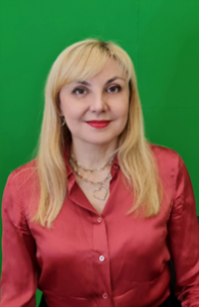 Кондратьев Н.Б., д.т.н.Главный научный сотрудник ВНИИКП - филиал «ФНЦ пищевых систем им. В.М. Горбатова» РАН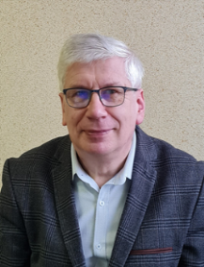 Осипов М.В., к.т.н.Заведующий отделом современных методов оценки качества ВНИИКП - филиал «ФНЦ пищевых систем им. В.М. Горбатова» РАН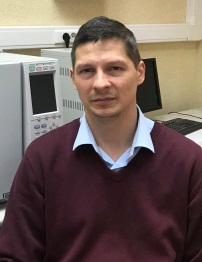 Линовская Н.В., к.т.н.Ведущий научный сотрудник  ВНИИКП - филиал      «ФНЦ пищевых систем им. В.М. Горбатова» РАН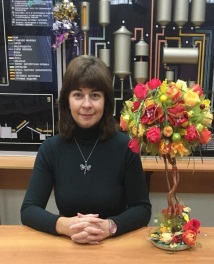 Казанцев Е.В.Научный сотрудник ВНИИКП - филиал «ФНЦ пищевых систем им. В.М. Горбатова» РАН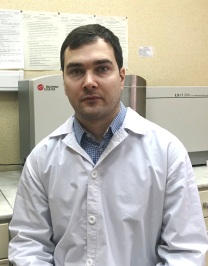 Мазукабзова Э.В.Научный сотрудник ВНИИКП - филиал «ФНЦ пищевых систем им. В.М. Горбатова» РАН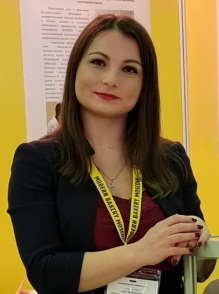 Стоимость обучения одного специалиста очно, включая НДС29000 руб. Директор 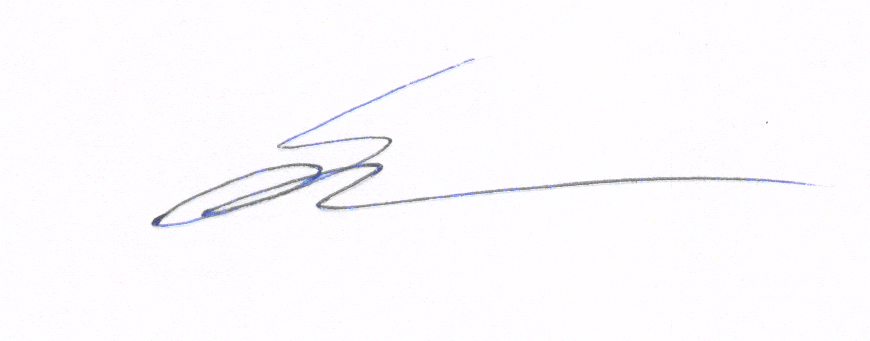                     Белецкий С.Л. Время началаНаименование докладаДень первый09-00Начало регистрации10-00Официальное открытие семинара. Вступительное слово 10-15Актуальность проблемы идентификации шоколадных изделий и глазурей. Микробиологические характеристики шоколада и глазурейРуденко Оксана Сергеевна10-45Практические основы методов проведения исследований показателей качества шоколадных изделийОсипов Максим ВладимировичКондратьев Николай Борисович11-15Характеристика кристаллизации жиров и шоколадных полуфабрикатов. Методы контроляЛиновская Наталия Владимировна12-15Пластическая вязкость и предел текучести шоколада и глазурей. Методы контроляМазукабзова Элла Витальевна13-00Обед13-30Оценка органолептических показателей какао порошков. Метод контроляЛиновская Наталия ВладимировнаМазукабзова Элла Витальевна14-45Определение массовой доли общего жира в шоколадных изделияхБелова Ирина Александровна Петрова Наталья Александровна15-00Определение содержания сухого обезжиренного остатка молока в шоколадных изделиях с молокомКазанцев Егор ВалерьевичОсипов Максим Владимирович15-15Определение массовой доли сухого обезжиренного остатка какаоПетрова Наталья АлександровнаОсипов Максим Владимирович15-30Исследование степени измельчения шоколада методом лазерной дифракцииКазанцев Егор ВалерьевичОсипов Максим ВладимировичКондратьев Николай Борисович16-30Определение содержания сухого обезжиренного остатка молока в шоколадных изделиях с молоком.Казанцев Егор ВалерьевичОсипов Максим Владимирович18-00Дискуссия, ответы на вопросыДень второй10-00Определение массовой доли общего жира в шоколадеПетрова Наталья АлександровнаБелова Ирина Александровна 10-30Определение массовой доли сухого обезжиренного остатка какао	Петрова Наталья Александровна                                                                                              Казанцев Егор Валерьевич11-10  Исследование массовой доли теобромина методом капиллярного электрофорезаБелова Ирина Александровна Егорова Юлия Александровна12-40Расчёт массовой доли сухого обезжиренного остатка молока. Расчет массовой доли общего жира. Расчет массовой доли молочного жира в общем жире, в молочном и белом шоколаде                            Осипов Максим Владимирович		Петрова Наталья Александровна	Белова Ирина Александровна13-00Обед13-30Определение массовой доли сухого обезжиренного остатка какаоПетрова Наталья АлександровнаЕгорова Юлия Александровна14-00Исследование показателей окислительной порчи (перекисное число, индукционный период), прогнозирование срока годности шоколадаПетрова Наталья АлександровнаОсипов Максим ВладимировичКондратьев Николай Борисович15-30Основы методов исследования прочности кондитерских изделийКазанцев Егор Валерьевич16-00Исследование прочности глазури на приборе СТ-2Казанцев Егор ВалерьевичПестерев Михаил Алексеевич16-30Самостоятельная работа по определению физико-химических показателей качества шоколадасотрудники ВНИИКП18-00Обсуждение результатов. Итоговая дискуссия. Вручение удостоверений о повышении квалификации